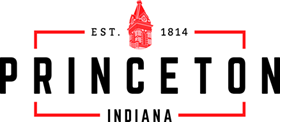 Snow RemovalWhen and Where We Plow SnowThe Indiana Dept. of Transportation(INDOT) maintains SR 64 (Broadway), US Hwy 41, and SR65 (North Main) in the City of Princeton, in addition to the other state highways SR68, SR168 and I-I69.The Gibson County Highway Department maintains outer South Main, from Alabama St south, McCarty Rd (CR100W) from 2nd Ave southto US Hwy 41, and all County roads outside Princeton City limits.In Princeton, The City Street crew maintains emergency routes inside the City during heavier snowfall. The City’s emergency routs are, Third and Fifth Ave. from Broadway to the Hospital, then Brumfield Ave., Brumfield over pass, South Main Street, South Main overpass and 2nd Ave from Broadway St south to McCarty Rd. That provides an emergency access route from east to west and a north to south route with an overpass in case a train is on the tracks.Other emergency routes include Spring Street from Broadway to Main for access to the city’s southwest side, and east on Mulberry for better south-end access to emergency routes. After those major emergency arteries are cleared, crews focus on other primary routes and secondary streets with hills and dangerous curves, then secondary streets. During heavy snow fall, we try to keep South Main, 2nd Ave and Brumfield open for emergency routes. As the snow slows down or quits, we then begin to work on secondary streets. The snow must be pushed off the roads, so we apologize in advance if we push snow in your drive.